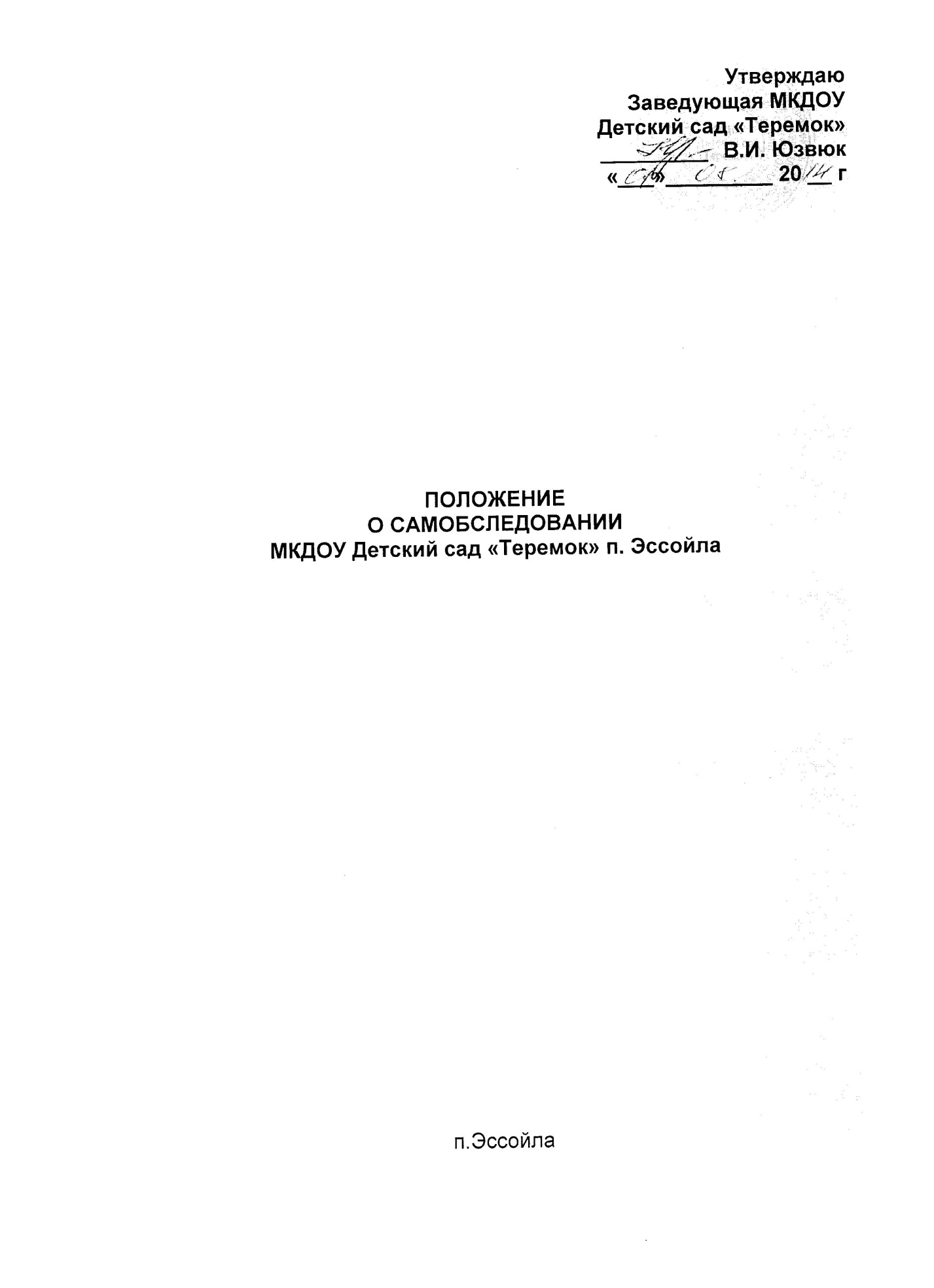 1.Общие положения1.1. Настоящее положение устанавливает порядок проведения самообследования образовательной организацией — Муниципальное казенное дошкольное образовательное учреждение Детский сад «Теремок» (в дальнейшем ДОУ).1.2.Самообследование представляет собой оценку образовательной деятельности ДОУ, системы управления организации, содержания и качества образовательной деятельности, степень готовности воспитанников к обучению в школе, качества кадрового, учебно-методического, материально-технического, медико-социального обеспечения, функционирования внутренней системы качества образования. Также анализ показателей деятельности организации, подлежащей самообследованию, установленных федеральным органом исполнительской власти, осуществляющим функции по выработке государственной политики и нормативно-правовому регулированию в сфере образования.1.3. Основным источником для проведения самообследования является созданная в ДОУ система информационного обеспечения, направленная на сбор и анализ информации, поданной своевременно, в полном объеме, с анализом, качественной и количественной оценкой достигнутых результатов на основе поставленных целей и критериев, заданных мониторингом качества образования ДОУ.1.4.Самообследование осуществляется в соответствии с действующими правовыми и нормативными документами в системе образования:- Федеральным законом «Об образовании в Российской Федерации» пункт 3 часть 2 статья 29 от 29.12.2012 года № 273-ФЗ;- приказом Минобрнауки России от 14.06.2013 года № 462 «Об утверждении порядка проведения самообследования образовательной организацией»;- проектом приказа Минобрнауки России «Об утверждении показателей деятельности образовательной организации, подлежащей самообследованию»;-Федеральными государственными требованиями к структуре основной общеобразовательной программы дошкольного образования (утв. Приказом Министерства образования и науки РФ 23.11.2009 г. № 655, раздела «Система мониторинга достижения детьми планируемых результатов освоения программы»);- приказом Министерства образования и науки РФ № 2151 от 20.07.2011 «Об утверждении федеральных государственных требований к условиям реализации основной общеобразовательной программы дошкольного образования»;-основной образовательной программой ДОУ и настоящим положением.2.Цель и задачи самообследования:2.1. Целью процедуры самообследования является обеспечение доступности и открытости информации о деятельности организации, а также подготовка отчета о результатах самообследования (далее отчет).2.2. Для достижения поставленной цели решаются следующие задачи:- постоянный сбор информации об объектах самообследования, выполнение функции слежения;- адаптация, разработка, систематизация нормативно-диагностических материалов, методики изучения качества образовательного процесса;- изучение объекта по одним и тем же критериям с целью отслеживания динамики показателей;- своевременное выявление изменений в образовательной деятельности, разработка необходимых коррекционных мер;- координация деятельности всех участников образовательного процесса по достижению цели.3. Объекты самообследования3.1.Цели образовательного процесса, их соответствие социальному заказу, образовательным потребностям конкретных субъектов образовательной деятельности:- оценка качества образовательной деятельности, системы управления организации;- мониторинг заболеваемости воспитанников;- степень освоения воспитанниками основной образовательной программы, их достижения;- степень готовности воспитанника к школьному обучению;- удовлетворенность различных групп потребителей (родителей, учителей, воспитателей) деятельностью ДОУ.3.2. Качество образовательного процесса, реализуемого в ДОУ:- образовательной деятельности, осуществляемой в процессе организации различных видов детской деятельности (двигательной, игровой, коммуникативной, трудовой, познавательно-исследовательской, продуктивной, музыкально-художественной, восприятие художественной литературы) и в ходе режимных моментов;- организация самостоятельной деятельности воспитанников;- взаимодействия с семьями воспитанников по реализации основной образовательной программы ДОУ.3.3.Качество условий реализации основной образовательной программы дошкольного воспитания:- кадровое обеспечение;- материально-техническое обеспечение;- учебно-материальное обеспечение;- медико-социальное обеспечение;- информационно-методическое обеспечение;- психолого-педагогическое обеспечение3.4. Показатели деятельности подлежащие самобследованию:- общие сведения о дошкольной образовательной организации;- качество реализации основной образовательной программы дошкольного образования;- кадровое обеспечение учебного процесса;- инфраструктура дошкольной образовательной организации.4. Этапы проведения самообследования:4.1.Процедура самообследования включает в себя следующие этапы:- планирование и подготовку работ по самообследованию ДОУ;- организацию и проведение самообследования в ДОУ;- обобщение полученных результатов и на их основе формирование отчета;- рассмотрение отчета на Общем собрании ДОУ.5.Порядок проведения самообследования:5.1. Самообследование образовательной деятельности осуществляется заведующим ДОУ, заместителем заведующего по АХЧ  пределах компетенции:- заведующий ДОУ – общее руководство системой самообследования образовательной деятельности ДОУ и социологический мониторинг: сбор информации социального заказа системе ДОУ: родителях, школе, их потребностях и удовлетворенности в услугах ДОУ; оценка системы управления организации; мониторинг качества условий реализации основной образовательной программы дошкольного образования (материально-техническое, кадровое, финансовое обеспечение, кадровый потенциал);- старший воспитатель – оценка качества реализации основной образовательной программы дошкольного образования; степень освоения воспитанниками основной образовательной программы, их достижения; степень готовности воспитанника к школьному обучению; качество условий реализации основной образовательной программы дошкольного воспитания (кадровое, учебно-материальное, информационно-методическое, психолого-педагогическое обеспечение);оценка качества реализации основной образовательной программы; степень освоения воспитанниками основной образовательной программы, их достижения; степень готовности воспитанника к школьному обучению; качество условий реализации основной образовательной программы дошкольного воспитания (учебно-материальное, информационно-методическое, психолого-педагогическое обеспечение);- заведующий хозяйством – мониторинг материально-технического обеспечения образовательного процесса;- медицинская служба (медицинская сестра) – мониторинг медико-социального обеспечения, (отслеживание состояния положительных и отрицательных тенденций здоровья воспитанников, заболеваемость, физическое развитие, состояние всех функциональных систем и др.; выявление факторов отрицательно влияющих на самочувствие и здоровье воспитанников и др.);5.2 Самообследование проводится дошкольной организацией ежегодно в конце учебного года до 1 августа.5.3.Низкие показатели в оценке образовательной деятельности ДОУ являются основанием для планирования коррекционных мероприятий по устранению выявленных проблем.6. Делопроизводство6.1.Результаты самообследования ДОУ оформляются в виде отчета, включающего аналитическую часть и результаты анализа показателей деятельности организации.6.2. Отчет представленной информации содержит выводы (заключения) о соответствии образовательной организации нормативным правовым актам российской Федерации в области образования,установленным показателям деятельности , региональным правовым актам, локальным актам ДОУ.6.3. Отчет подписывается заведующим ДОУ и заверяется печатью.6.4. По результатам самообследования заведующим ДОУ издается приказ, содержащий:- оценку деятельности образовательной организации;- решение о поощрении либо (при наличии оснований) дисциплинарном взыскании;-ответственных лиц по исполнению решений;-указываются сроки устранения выявленных недостатков.6.5. Отчет по итогам самообследования ДОУ  размещается на официальном сайте ДОУ в сети «Интернет» до 1 августаПриложение № 1ПОКАЗАТЕЛИ ДЕЯТЕЛЬНОСТИ МКДОУ ДЕТСКИЙ САД «ТЕРЕМОК», ПОДЛЕЖАЩИЕ САМООБСЛЕДОВАНИЮ.(приказ министерства образования и науки Российской Федерации от 14 июня 2013 года № 462)№ п/пПоказателиЕдиница измерения1.ОБРАЗОВАТЕЛЬНАЯ ДЕЯТЕЛЬНОСТЬ1.1.Общая численность воспитанников, осваивающих образовательную программу дошкольного образования в том числе:человек1.1.1.В режиме полного дня (8-12 часов)человек1.1.2. В режиме кратковременного пребывания (3-5 часов):человек1.1.3.В семейной дошкольной группе:человек1.2Общая численность воспитанников в возрасте до 3 летчеловек1.3.Общая численность воспитанников в возрасте  от 3 до 7 летчеловек1.4.Численность / удельный вес численности воспитанников в общей численности воспитанников, получающих услуги присмотра и ухода:Человек %1.4.1.В режиме полного дня (8-12 часов):Человек %1.4.2.В режиме продлённого дня (12 – 14 часов)Человек %1.4.3.В режиме круглосуточного пребывания:Человек %1.5.Численность/ удельный вес численности воспитанников с ограниченными возможностями здоровья в общей численности воспитанников, получающих услуги:1.5.1.По коррекции недостатков в физическом и (или) психическом развитии:Человек %1.5.2.По освоению образовательной программы дошкольного образования:Человек %1.5.3.По присмотру и уходу:Человек %1.6.Средний показатель пропущенных дней при посещении дошкольной образовательной организации по болезни на одного воспитанника:день1.7.Общая численность педагогических работников, в том числе:человек1.7.1.Численность /удельный вес численности педагогических работников, имеющих высшее образование:Человек %1.7.2.Численность/ удельный вес численности педагогических работников, имеющих высшее образование педагогической направленности ( профиля):Человек %1.7.3.Численность / удельный вес численности педагогических работников, имеющих среднее профессиональное образованиеЧеловек %1.7.4.Численность/  удельный вес численности педагогических работников, имеющих среднее профессиональное образование педагогической направленности:Человек %1.8.Численность/ удельный вес численности педагогических работников, которым по результатам аттестации присвоена квалификационная категория. Общей численности педагогических работников, в том числеЧеловек %1.8.1.Высшая:Человек %1.8.2.Первая:Человек %1.9.Численность\ удельный вес численности педагогических работников в общей численности педагогических работников, педагогический стаж работы которых составляет:1.9.1.до 5 лет Человек %1.9.2.Свыше 30 лет:Человек %1.10Численность/ удельный вес численности педагогических работников в общей численности педагогических работников в возрасте до 30 лет:Человек %1.11. Численность/ удельный вес численности педагогических работников в общей численности педагогических работников в возрасте от 55  лет:Человек %1.12.Численность/удельный вес численности педагогических и административно-хозяйственных работников, прошедших за последние 5 лет повышение квалификации/ профессиональную переподготовку по профилю педагогической деятельности или иной осуществляемой в образовательной организации   деятельности, в общей численности педагогических и административно-хозяйственных работниковЧеловек %1.13.Численность/удельный вес численности педагогических и административно-хозяйственных работников, прошедших повышение квалификации по применению в образовательном процессе федеральных государственных образовательных стандартов в общей численности педагогических и административно-хозяйственных работников:Человек %1.14.Соотношение «педагогический работник/ воспитанник» в дошкольной образовательной организации Человек/человек1.15.Наличие в образовательной организации следующих педагогических работников:1.15.1.Музыкального руководителя:Да/нет1.15.2.инструктора по физической культуре:Да/нет1.15.3.Учитель-логопед:Да/нет1.15.4.Логопед:Да/нет1.15.5.Учитель - дефектолог:Да/нет1.15.6. Педагог - психолог:Да/нет2.ИНФРАСТРУКТУРА2.1.Общая площадь помещений, в которых осуществляется образовательная деятельность, в расчете на одного воспитанника:кв.м2.2.Площадь помещений для организации дополнительных видов деятельности воспитанников:кв.м2.3.Наличие физкультурного зала:Да/нет2.4.Наличие музыкального зала:Да/нет2.5.Наличие прогулочных площадок, обеспечивающих физическую активность и разнообразную игровую деятельность воспитанников на прогулке:Да/нет